Tit I Angajman Paran ak  Fanmi yoLekòl Piblik nan Depatman Polk la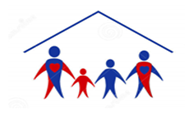 Lekòl Piblik TIT I nan Depatman Polk la 2016-2017 Lekòl Piblik TIT I nan Depatman Polk la 2016-2017 Lekòl Piblik TIT I nan Depatman Polk la 2016-2017 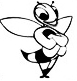 Tit I Angajman Paran ak  Fanmi yoLekòl Piblik nan Depatman Polk laLekòl Primè Alta VistaPake Kontra Lekòl pou AprantisajLekòl Primè Alta VistaPake Kontra Lekòl pou AprantisajLekòl Primè Alta VistaPake Kontra Lekòl pou AprantisajTit I Angajman Paran ak  Fanmi yoLekòl Piblik nan Depatman Polk laPwogram Patisipasyon Paran Tit I nan Distri a ak nan Lekòl nan Depatman Polk la ap fè tout sa l kapab pou BATI BON JAN RELASYON nan lide pou kreye angajman fanmi reyèl pou chak timoun, chak fanmi, chak pwofesè, chak jou.Pwogram Patisipasyon Paran Tit I nan Distri a ak nan Lekòl nan Depatman Polk la ap fè tout sa l kapab pou BATI BON JAN RELASYON nan lide pou kreye angajman fanmi reyèl pou chak timoun, chak fanmi, chak pwofesè, chak jou.Pwogram Patisipasyon Paran Tit I nan Distri a ak nan Lekòl nan Depatman Polk la ap fè tout sa l kapab pou BATI BON JAN RELASYON nan lide pou kreye angajman fanmi reyèl pou chak timoun, chak fanmi, chak pwofesè, chak jou.Pake kontra sa a ensiste sou kouman paran yo, tout ekip lekòl la ak elèv yo pral pataje responsablite pou amelyore siksè akademik elèv yo.  Nan koneksyon aprantisaj la, lekòl la ak paran yo pral bati e devlope yon relasyon k’ap ede elèv nou yo atenn kondisyon wo nivo Eta Florid fikse pou ane lekòl la.Pake kontra sa a ensiste sou kouman paran yo, tout ekip lekòl la ak elèv yo pral pataje responsablite pou amelyore siksè akademik elèv yo.  Nan koneksyon aprantisaj la, lekòl la ak paran yo pral bati e devlope yon relasyon k’ap ede elèv nou yo atenn kondisyon wo nivo Eta Florid fikse pou ane lekòl la.Pake kontra sa a ensiste sou kouman paran yo, tout ekip lekòl la ak elèv yo pral pataje responsablite pou amelyore siksè akademik elèv yo.  Nan koneksyon aprantisaj la, lekòl la ak paran yo pral bati e devlope yon relasyon k’ap ede elèv nou yo atenn kondisyon wo nivo Eta Florid fikse pou ane lekòl la.Pake kontra sa a ensiste sou kouman paran yo, tout ekip lekòl la ak elèv yo pral pataje responsablite pou amelyore siksè akademik elèv yo.  Nan koneksyon aprantisaj la, lekòl la ak paran yo pral bati e devlope yon relasyon k’ap ede elèv nou yo atenn kondisyon wo nivo Eta Florid fikse pou ane lekòl la.Pake kontra sa a ensiste sou kouman paran yo, tout ekip lekòl la ak elèv yo pral pataje responsablite pou amelyore siksè akademik elèv yo.  Nan koneksyon aprantisaj la, lekòl la ak paran yo pral bati e devlope yon relasyon k’ap ede elèv nou yo atenn kondisyon wo nivo Eta Florid fikse pou ane lekòl la.Nou pral sipòte aprantisaj la nan dfason sa yoResponsablite Ekip Lekòl laResponsablite Paran yoResponsablite Elèv yoResponsablite Elèv yoNivo Akademik ElvePwofesè ki gen anpil kalifikasyon k’ap itilize estrateji anseman ki chita sou rechèch, ki efikas e pratik, materyèl enstriksyon Math ak Lekti k’ap asire siksè elèv yo. Rasire w pitit ou konplete devwa li chak jou epi rasire w li fè lekti lakay la chak jou pandan omwen 30 minit, li repoze li sifi e li vini lekòl chak jou.Vin lekòl dispoze pou aprann, bay meyè oumenm toutan, poze keksyon si w bezwen, konplete devwa w yo e fè lekti lakay ou chak jou.Vin lekòl dispoze pou aprann, bay meyè oumenm toutan, poze keksyon si w bezwen, konplete devwa w yo e fè lekti lakay ou chak jou.Kontwòl pwogrè Elèv yoPwofesè yo ap kontwole pwogrè elèv yo atravè travay kotidyen yo, nan ti tès yo, nan evalyasyon k’ap fòme yo e nan egzamen Distri a ak leta òganize yo. Y’ap voye rezilta pwovizwa yo bay paran yo chak de (2) semèn e bilten yo chak nèf semèn.Revize devwa korije pitit ou, kontwole pwogrè pitit ou nan sit Pòtay Paran yo epi revize rezilta pwovizwa yo e rezilta chak kenzèn yo. Pataje keksyon ak dout ou yo ak pwofesè pitit ou nan itilize kanè leson an oswa pandan yon rankont ak pwofesè a.Rasire paran w oswa responsab ou wè tout enfòmasyon lekòl la voye lakay la chak semèn, espesyalman devwa korije yo ak rezilta tès yo.Rasire paran w oswa responsab ou wè tout enfòmasyon lekòl la voye lakay la chak semèn, espesyalman devwa korije yo ak rezilta tès yo.Bon Jan Rapò PatisipasyonEnvite fanmi yo pou yo patisipe nan desizyon lekòl la  (pake kontra sa a, Plan Amelyorasyon Lekòl la, depans Tit 1 yo, etc.) ak sou pitit yo. Mete reyinyon yo nan lè k;ap bon pou yo e sou randevou.Vini nan Aktivite Fanmi yo pou w konnen kouman w ka ede pitit gen siksè. Vin tounen yon volontè oswa manm SAC. Itilize kanè leson an pou w kominike ak pwofesè pitit ou oswa rele nan 421-3235 pou w pran randevou.Rasire paran w oswa responsab ou okouran Aktivite Paran yo e yo wè fèy piblisite konsènan tout aktivite lekòl la ap òganize.Rasire paran w oswa responsab ou okouran Aktivite Paran yo e yo wè fèy piblisite konsènan tout aktivite lekòl la ap òganize.KominikasyonRete EnfòmeItilize fèy piblisite, etikèt nan kanè leson yo, jounal chak klas chak semèn, jounal lekòl la bay chak mwa, afich lekòl la ak sit entènèt li pou bay fanmi yo enfòmasyon sou aktivite ak egzamen yo san pèdi tan.Li kanè leson pitit ou chak jou, revize sak nan klasè Mèkredi a chak semèn, vizite sit Pòtay Paran yo tou nan sit entènèt lekòl la, planifye e vini nan rankont chek kenzèn.Rasire paran w oswa responsab ou wè kanè leson w chak jou e klasè Mèkredi a chak semèn.  Pote papye enpòtan yo retounen bay pwofesè w.Rasire paran w oswa responsab ou wè kanè leson w chak jou e klasè Mèkredi a chak semèn.  Pote papye enpòtan yo retounen bay pwofesè w.Espas AprantisajPwofesè yo ap rasire yo espas sal klas yo a sipòtif e an sekirite. Administrasyon lekòl la ap rasire l etablisman lekòl la an sekirite toutan e tout moun nan etablisman an te pase tcheke nan biwo lekòl.Ankouraje pitit ou pou l eseye bay meyè limenm chak jou, respekte lòt moun, obeyi prensip epi mande yon moun majè èd si l bezwen. Vini ak pyès didantite w pou w tcheke nan biwo a lè w’ap vin nan etablisman lekòl la.Montre w KONSÈNEN: Atitid Sitwayen, Patisipasyon Aktif, Responsablite epi bay Ekselans nan klas ou.Montre w KONSÈNEN: Atitid Sitwayen, Patisipasyon Aktif, Responsablite epi bay Ekselans nan klas ou.Vizite sit entènèt WWW.POLK-FL.NET pou enfòmasyon enpòtan:Sit PARENT PORTAL: www.polk-fl.net /parents/parentportal.htmPOU VOLONTÈ: www.polk-fl.net/community/volunteers.SANT PARAN YO: www.polk-fl.net/parents/involvement/pirc.htmINIVÈSITE PARAN AN: www.polk-fl.net/parents/involvement/plug.htmKONDISSYON LEKÒL FLORID YO: https://flstandards.orgEGZAMEN: www. polk-fl.net/parents/testing.Aplikasyon pou manje nan ba pri/manje gratis:  www.polk-fl.net oswa rele nan 534-0588Vizite sit entènèt WWW.POLK-FL.NET pou enfòmasyon enpòtan:Sit PARENT PORTAL: www.polk-fl.net /parents/parentportal.htmPOU VOLONTÈ: www.polk-fl.net/community/volunteers.SANT PARAN YO: www.polk-fl.net/parents/involvement/pirc.htmINIVÈSITE PARAN AN: www.polk-fl.net/parents/involvement/plug.htmKONDISSYON LEKÒL FLORID YO: https://flstandards.orgEGZAMEN: www. polk-fl.net/parents/testing.Aplikasyon pou manje nan ba pri/manje gratis:  www.polk-fl.net oswa rele nan 534-0588Tanprio vizite sit entènèt lekòl nou an pou plis enfòmasyon, tankou pwogram ak enstriksyon; dat egzamen; enfòmasyon sou jan pou w kontakte ekip lekòl la; materyèl sipò Tit I ak lòt dat enpòtan ankò.http://ave.polk-fl.net/Si w pa gen aksè nan sit entènèt nou an, tanpri pase nan biwo lekòl la kote w’ap jwenn enfòmasyon                              ekri.  863-421-3235            Paraf: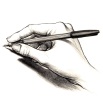 Paran ____________________Elèv ___________________Pwofesè___________________Yo te debat pake kontra sa a nan dat____________________.Paraf:Paran ____________________Elèv ___________________Pwofesè___________________Yo te debat pake kontra sa a nan dat____________________.